МБДОУ детский сад присмотра и оздоровления «Колобок»г.Данилова  Ярославской области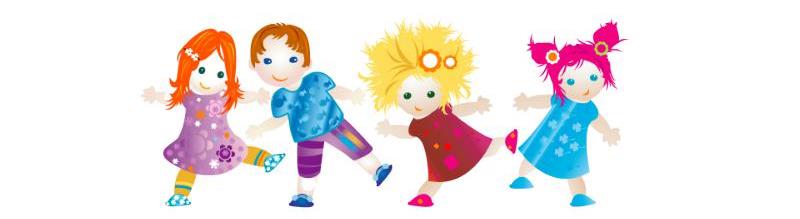 Семинар-практикум   «ИГРА КАК СРЕДСТВО РАЗВИТИЯ САМОСТОЯТЕЛЬНОСТИ И ИНИЦИАТИВНОСТИ ДЕТЕЙ ДОШКОЛЬНОГО ВОЗРАСТА»Подготовила: Е.С.КудрявцеваЦель: Повышать методический уровень, способствовать творческому поиску педагогов.Ход  проведения.Приветствие:«Легенда своего имени»Цель: создание положительного эмоционального настроя  педагогов.Каждый  педагогов  должен подобрать прилагательное на первую букву своего имени: например: Катя – красивая, Марьяна - милая. Сегодняшний семинар  мне хочется начать словами известного педагога В.А. Сухомлинского, который сказал: «Игра – это огромное светлое окно, через которое в духовный мир ребёнка вливается живительный поток представлений, понятий об окружающем мире».Мы все знаем, как важна игра для детей дошкольного возраста.В дошкольной педагогике развитие самостоятельности и инициативности у детей изучалось в разных видах деятельности, которые, по мнению исследователей, и являются главными факторами формирования этого личностного качества:– бытовой труд (Л.А.Порембская)– конструктивно-игровая деятельность (Ф.В.Изотова);– художественная деятельность (Н.А.Ветлугина);– игра ( А.И. Матусик, Н.Я. Михайленко, С.А. Марутян и др.). Для начала вспомним определение самостоятельности и инициативности в дошкольной педагогике.Самостоятельность - одно из ведущих качеств личности, выражающееся в умении ставить перед собой определённые цели, добиваться их достижения собственными силами. Самостоятельность означает ответственное отношение человека к своим поступкам, способность действовать сознательно в любых условиях, принимать нетрадиционные решения. «Определяя степень самостоятельности воспитанников, мы, как правило, учитываем, способен ли он опереться на собственные силы, имеет ли личное мнение, может ли действовать по собственной инициативе, умеет ли правильно оценивать себя».Инициативность — это способность личности к самостоятельной деятельности, умственная или физическая волевая активность, своевременно проявляемая в организации действий, направленных на достижение как собственных, так и общественных целей.Инициативность требует доброжелательного отношения взрослых, которые должны всеми силами поддерживать и развивать эту ценную черту личности. Следует отметить, что инициативность ребенка может заблокироваться, если воспитатели  и родители, не будут позволять ему действовать самостоятельно, если они постоянно и чрезмерно наказывают его.Следуя, из двух определений сделаем небольшой вывод, самостоятельность не может существовать без инициативности и инициативность без самостоятельности. На развитие инициативности и самостоятельности существенное влияние оказывает предметно-развивающая среда, поэтому большое внимание уделяем оснащению центров активности различным материалом.«Ребёнок является зеркалом среды, он с помощью игрусваивает все привычки и обычаи своей среды, воспринимая все, чточаще видит и узнает от окружающих его лиц».Самостоятельный дошкольник умеет создавать сюжеты для самостоятельных или коллективных игр, способен выполнить посильные для его возраста просьбы родителей или воспитателя, может оценить относительно объективно результат своей деятельности, других людей. Инициативность проявляется в желании действовать по внутреннему побуждению, это тоже очень важное качество, по нему определяется уровень развития детей, особенно в раннем дошкольном возрасте. Точно так же, как и самостоятельность, эта составляющая видна во время общения, игровой деятельности, в творчестве. Инициативность в детском возрасте равна любознательности, изобретательности, пытливости ума.Из вышесказанного следует, что развивать у дошкольников два важнейших для жизни качеств нужно, прежде всего, во время игры, а также творческих занятий. Одним из эффективных средств развития инициативы детей являются игры. Разные виды игр: подвижные, интеллектуальные, коммуникативные и др., способствуют активизации ресурсов и потенциала детей. Кроме того, очень важным является то что, ребенок сам инициирует игру - со взрослым или другими детьми. Сейчас я предоставляю слово Марине Сергеевне Бобковой.Выступление М.С.Бобковой.«Чтобы достичь совершенства, требуется в равной мере физическое здоровье, интеллектуальное развитие, духовное познание ,                                  самостоятельность  и инициативность»Гартман Г.Проблема развития детской инициативности и самостоятельности является одной из самых важных в современной педагогике, и ставит перед  системой образования основную цель – воспитание у подрастающего поколения активности, самостоятельности и  принятия решения, стремления к созиданию.Что же представляет собой   самостоятельная и инициативная личность?Предлагаю обсудить это всем вместе игровым методом «Светофор»У вас на столе лежит два карандаша  – красный и зеленый. Условимся, что красный означает несогласие, зеленый - согласие. Нам нужно закрасить эти лепестки в нужные цвета.     Если представим ребенка как цветок, то пронаблюдаем, как он распустится, если в нем есть инициативные качества.•	Развитая эмоционально-волевая среда •	Боязнь  порицания, наказания •	Замкнутость •	Произвольность поведения •	Пассивный •	Самостоятельность •	Общительность •	Стремление к самореализации •	Отсутствие творческого воображения •	Творческий подход  к деятельности •	Несамостоятельность •	Познавательная активность •	Ожидание  указаний воспитателя.	Упражнение «Где проявляется инициатива»Где  может проявить свою инициативность дошкольник? Предлагаю выбрать те ответы, которые на ваш взгляд характеризуют проявление инициативы.Варианты ответов:-исследовательская деятельность,-коллекционирование,-игра с правилами,-уборка игрушек,-застегивание пуговиц,-выполняет прямые указания взрослого,-задание по образцу,-сюжетно- ролевая игра,-коммуникативная игра,-игра – импровизация,-моделирование,-просмотр телепередачи.Необходимым условием развития инициативного поведения ребенка, в контексте ФГОС ДО,  является - создание условий для свободного выбора детьми деятельности, участников совместной деятельности; поддержка детской инициативы в разных видах деятельности, ведущим из которых является игра.Игра-классификация «Виды игр»Участники разбирают цветные полоски с названиями игр.К какому виду классификации относятся эти игры? Найдите круг с нужным названием и объедините названия  вокруг  круга: В какие игры могут играть дети:Пример:Режиссерские – «Зоопарк»Сюжетно-ролевые – «Игрушки у врача»Игры-драматизации – «Матросская шапка» Театрализованные – «Кто как считает» разыгр. по ролямИгры со строительным материалом –«Построим дом»Игры-фантазирование –«Что бы ты сделал»Импровизационные игры-этюды – «Я-кленовый листочек»Дидактические –«Подбери нужное слово»Подвижные- «У медведя во бору»Развивающие – «Кто скорее соберёт»Музыкальные – «Хлопни в ладоши»Компьютерные – «Скоро в школу. Веселая математика»Практическая частьА теперь я хочу пригласить вас в волшебное место, а вот куда отгадайте загадку:Дом открыт со всех сторон, В доме тысяча колонн, Над колоннами – шатры, Под колоннами ковры. Там живут и на коврах, На колоннах и шатрах.Правильно, это лес!Посмотрите здесь 3 узелка , в каждом  узелке  задания для вас.В маленьком – легкое задание;В среднем – посложнее;А в большом – сложное.С какого узелка  начнем? (дальше по выбору педагогов, поочередно открываем узелки  и выполняем задания)Что -  то  лес у нас пустой и грустный, давайте его оживим.1. - Д/И «Чудесные превращения»Цель : создание в пантомиме узнаваемого образа животного.Раз, два, три.Вокруг себя повернись и в животное превратись.2. Игра «Да-нетки»Цель: учить задавать открытые и закрытые вопросы. Содержание: на столе стоит сундучок, в котором лежит  предмет. Вызывают одного ребёнка, он заглядывает в сундучок. Остальные дети задают о цвете, форме, качестве, свойствах этого предмета до тех пор, пока не угадают, что лежит в сундучке. На все вопросы нужно отвечать только «да» или «нет».(Выбираю одного участника, остальные отгадывают  ответ: Снежинка)3. - Игра – драматизацияК нам сегодня пришли два персонажа, они не помнят из каких они сказок.(Показываем на экране  куклы бабки и деда).Пожалуйста, вспомните сказку, с участием этих персонажей и обыграйте любую из  их. Весь материал, который вам нужен,  вы можете выбрать на нашем столе. (Идет обсуждение по выбору сказки, подбор материала 5-10 минут)Участники представляют свою творческую работу.Вот и мы и побыли с вами в роли детей, где с помощью игр разной направленности, проявляли свою самостоятельность и и инициативу. Итак, самостоятельность – постоянно развивающееся личностное качество, первоосновы которого закладываются в дошкольном возрасте. В условиях целенаправленной педагогической деятельности, направленной на развитие самостоятельности, дети-дошкольники достигают выраженных показателей самостоятельности  и инициативности в разных видах деятельности: в труде, в игре, в познании, в общении. Самостоятельность   и инициативность создает благоприятные условия для получения знаний на все большие области жизни ребенка.Роль взрослого в процессе становления детской самостоятельности и инициативности , как и его участие в предметных действиях детей должна быть существенной, специально организованной, т.е. являться реализующей спланированной педагогической деятельностью. Подчеркну, что самостоятельная деятельность становится условием для своеобразной формы самообразования маленького ребенка. При этом развиваются любознательность и творческие воображения, умственные и художественные способности, коммуникативные навыки. Я предлагаю вам познакомиться с  серией игр, т.е КЛАСИФИКАЦИЯЕЙ ИГРИгры для развития самостоятельности и инициативности  у дошкольников.1. «Правый -- левый» (хитрая игра)Если ваш малыш еще путает правый и левый ботинки, помогите ему при помощи небольшой хитрости. Нарисуйте на ботинках два глазика, которые, если правильно их надеть, смотрят друг на друга.Возможны другие варианты.Два человечка, которые протягивают друг другу руки.Две половинки сердечка.Рыбка, хвост которой на одной стороне, а голова -- на другой.Например, ботинки с рыбкойМожно не рисовать, а купить любую наклейку и, разрезав ее пополам, наклеить на оба ботинка. Попросите малыша собрать картинку -- он с удовольствием согласится.2. «Мышиные хвостики» (игра, которая облегчает завязывание шнурков)Разучите вместе с малышом небольшие стихотворения и повторяйте их каждый раз, когда завязываете шнурки.ЗапоминалкаРаз шнурок и два шнурок Перекресток. Узелок.Вот поссорились концы, Разбежались молодцы,Спинки сделали дугой – Вот один, а вот другой.Помирились – повстречались И опять узлом связались.3. Игра с мышиными хвостикамиХвостик, хвостик, перекрест,Хвостик в дырочку пролез.Потянули, завязали,Вместо мышек ушки стали.Ушко, ушко, снова крест,В норку заюшка залез.4 .Расскажите ребенку о мышиных хвостиках и заячьих ушках. Примерно так: «Вот смешные мышиные хвостики. Вот один, а вот другой. Один кладем на другой -- перекрест. Один хвостик пролезает в серединку заячьей норы. Испугались хвостики зайца -- разбежались в разные стороны. А вот и сам зайка появился. Вот одно ушко, а вот другое. Ушки играют в ту же игру». Эти образы помогут малышу запомнить последовательность в завязывании шнурков.5. «Веселая шнуровка» (игра)Чтобы научить ребенка шнуровать ботинок, вам понадобится дырокол и плотная бумага или картон. Сделайте дыроколом отверстия, можно в произвольном порядке, можно в виде шнуровки на ботинках. Возьмите шнурок, плотную веревку или проволоку и покажите, как можно продевать ее через дырочки. А еще можно делать небольшие узоры.Даже самые маленькие дети включаются в игру, в которой нужно провести червячка (шнурок) через картонное или деревянное яблочко.6. «Научи меня» (прием)Иногда малыш уже умеет все делать сам, но почему-то не хочет. Он говорит: «Не могу, не умею, сделай сама, помоги...» В такой ситуации мама или педагог  вдруг становится очень-очень беспомощной: «Ой, что-то у меня не получается. А что теперь надеть? А как это делать? Может, ты поможешь? Научи меня». Если сыграть искренне (ну, разучилась мама или заболела), ребенку придется спасать ситуацию, и он почувствует себя очень важным и все умеющим.7. «Наглядные напоминания» (прием)Чтобы было проще запомнить последовательность каких-либо действий, рисуйте «напоминалки».Такие рисунки очень помогают ребенку стать самостоятельным, потому что не мама, и не педагог  его контролирует, а он сам вспоминает.Проходя мимо такого рисунка, малыш с удовольствием выполнит то, что нарисовано. Когда картинка станет привычной и перестанет привлекать внимание - нарисуйте новую.Придумывайте и рисуйте «напоминалки» вместе!Примеры напоминаний: рисунки «как сделать бутерброд», «как убрать постель», «как собрать игрушки», «как почистить зубы» и др.8. Ролевые игрыИспользуя игрушки,  можно разыграть следующие ситуации:.О зайце, который не умел есть. Каждый раз, когда он хотел съесть сладкую морковку, он звал маму, она выкапывала ее и кормила зайчика. Но однажды он был очень голодным, а мамы не было рядом. Пусть ребенок сам придумает, как справился зайчик.О пингвине, который не умел раздеваться. Все пингвины отправились плавать в море, а он стоял на берегу и не мог снять свой пингвиний фрак.Вот мы и  познакомились с  малой частью игр, которые нам помогут воспитывать в детях самостоятельность и инициативность.А я вам предлагаю провести УПРАЖНЕНИЕ – «РИСУНОК ПО КРУГУ».Все члены коллектива начинают каждый на своем листе бумаги, обозначив на нем в углу свое имя, рисунок,  что-то важное для себя. Затем по сигналу все участники одновременно передают свои рисунки соседу ипродолжают рисунок соседа. Группа рисует до тех пор, пока каждому не вернется его листок. Затем необходимо встать и описать свой рисунок (замысел) .В игре ребёнок воплощает то, что видел, слышал, чувствовал, т.е. осваивает настоящий опыт человеческой деятельности. В игре воспитывается отношение к людям, к жизни, к сверстникам, а позитивный настрой игры помогает сохранить бодрое настроение и приятные воспоминания о прожитом дне, о детстве.Естественная и непринужденная обстановка, предметно-игровая среда, выбор участников, игровой замысел, разработка сюжета на основе полученных впечатлений, собственно игровые действия,  как отображение реальной действительности, выбор и распределение ролей, приготовление игрушек и атрибутов, придумывание и соблюдение правил (в том числе подчинение своих желаний определённым требованиям, например, когда требуется закончить игру и убрать игрушки на место) – всё это показывает детскую инициативу и стимулирует активность и самостоятельность детей в игре. Именно в самостоятельных и творческих, или сюжетно-ролевых, театрализованных играх, которые дети придумывают сами, раскрываются широкие возможности для формирования этих немало важных личностных качеств, а потому игра является средством формирования активности и самостоятельности дошкольников.Поэтому вопрос развития игры как средства формирования самостоятельности  и инициативности дошкольников в детском саду на современном этапе жизни нашего общества имеет особую актуальность, социальную значимость и заслуживает особого внимания.Предлагаю закончить наш семинар практикум упражнением  (рефлексия) «Дерево успеха»У вас на столах лежат бантики трех цветов, давайте украсим дерево. Кто взял, что-то новое для себя – украсьте дерево зеленым бантиком; кто считает, что было интересно – розовым; кто считает, что было неинтересно – желтым. Наш семинар-практикум закончился.  Нам приятно видеть, что ваши представления о формировании активности и инициативы через игру значительно пополнились, мы надеемся, вы будете использовать их в своей практике. Спасибо всем за работу!!!Творческие игрыИгры с правиламиРежиссерскиеСюжетно-ролевыеИгры-драматизацииТеатрализованныеИгры со строительным материаломИгры-фантазированиеИмпровизационные игры-этюдыДидактическиеПодвижныеРазвивающиеМузыкальныеКомпьютерные